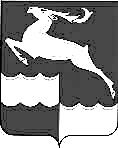 НЕДОКУРСКИЙ СЕЛЬСКИЙ  СОВЕТ ДЕПУТАТОВКЕЖЕМСКИЙ  РАЙОН КРАСНОЯРСКИЙ КРАЙРЕШЕНИЕ30 мая 2014 года                                п. Недокура                             №52-  221                       Об утверждении порядкапринятия в муниципальнуюсобственность жилых помещений,приватизированных гражданами,и заключения с этими гражданамидоговоров социального наймаНедокурского сельсоветаВ соответствии со статьей 9.1 Закона Российской Федерации от      04.07.1991 г. № 1541-1 «О приватизации жилищного фонда в Российской Федерации», статьей 20 Федерального закона от 29.12.2004 г. № 189-ФЗ «О введении в действие Жилищного кодекса Российской Федерации»,  руководствуясь статьей    21 Устава, Недокурский сельский   Совет депутатов РЕШИЛ:         1. Утвердить Порядок принятия в муниципальную собственность жилых помещений, приватизированных гражданами, и заключения с этими гражданами договоров социального найма Недокурского сельсовета согласно Приложению.2. Решение вступает в силу со дня, следующего за днем его официального опубликования в периодическом издании «Недокурская Газета» и действует до момента утраты силы статьи 9.1 Закона Российской Федерации от 04.07.1991 № 1541-1 «О приватизации жилищного фонда в Российской Федерации».3. Контроль за исполнением настоящего Решения возлагается на   заместителя главы  администрации Сентебову З.В.Председатель сельского Совета,Глава  сельсовета                                           О.Н.Башкирова                                     		       	       Приложение к Решению  Недокурского сельскогоСовета депутатов от 30.05.2014 №52-221-рПоложениео порядке и условиях принятия в муниципальную собственность жилых помещений, приватизированных гражданами, и заключения с этими гражданами договоров социального найма в  Недокурском  сельсовете1. Общие положения1.1. Граждане, приватизировавшие жилые помещения, являющиеся для них единственным местом постоянного проживания, до 1 марта 2015 года вправе передать принадлежащие им на праве собственности и свободные от обязательств жилые помещения в собственность Недокурского сельсовета(далее – муниципальную собственность).1.2. Принятие приватизированных жилых помещений от граждан в муниципальную собственность осуществляет администрация Администрация Недокурского сельсовета (далее – Уполномоченный орган).2. Порядок принятия2.1. Граждане, желающие передать в муниципальную собственность приватизированные ими жилые помещения, обращаются в Уполномоченный орган по месту жительства с соответствующим заявлением, согласно  Приложению №1 к настоящему Положению.Если жилое помещение принадлежит на праве общей долевой собственности нескольким гражданам, в заявлении должно быть выражено желание каждого собственника на передачу помещения в муниципальную собственность. Если собственниками жилого помещения являются несовершеннолетние граждане, заявление должно быть подписано с соблюдением норм гражданского законодательства о дееспособности несовершеннолетних.2.2. К заявлению прилагаются следующие документы:1.) договор передачи жилого помещения в собственность граждан;2.) технический паспорт на жилое помещение;3.) свидетельство о государственной регистрации права собственности на данное жилое помещение, если оно имеется;4.) выписка из Единого государственного реестра прав на недвижимое имущество и сделок с ним с информацией об отсутствии обременений права собственника (сособственников) на жилое помещение (отсутствие ареста, залога, аренды и других обязательств на приватизированное жилое помещение), выданную территориальным органом Управления Федеральной регистрационной службы по Красноярскому краю;5.)  справка, содержащая сведения о зарегистрированных лицах в передаваемом жилом помещении, выданная соответствующей уполномоченной организацией;6.) разрешение органа опеки и попечительства на передачу жилого помещения в собственность муниципального образования, если собственниками являются несовершеннолетние граждане;7.) копия документа, удостоверяющего личность гражданина (паспорт - для собственника, достигшего 14-летнего возраста, свидетельство о рождении - для собственника, не достигшего 14-летнего возраста).2.3. Уполномоченный орган в течение трех со дня поступления соответствующего заявления с документами, предусмотренными пунктом 2.2. настоящего Порядка,  обязан вынести решение о принятии либо об отказе в принятии жилого помещения в муниципальную собственность.2.4. В принятии приватизированного жилого помещения в муниципальную собственность может быть отказано в случае:1) непредставления заявителем документов, указанных в пункте 2.2 настоящего Положения.2) если жилое помещение не является единственным местом постоянного проживания;3) если жилое помещение не является свободным от прав третьих лиц.2.5. Передача жилого помещения и его принятие в муниципальную собственность осуществляется посредством заключения договора о передаче жилого помещения в муниципальную собственность, согласно Приложению № 2 к Положению, и подписания акта приема-передачи жилого помещения.2.6. Право муниципальной собственности подлежит государственной регистрации в соответствии с Федеральным законом от 21.07.1997  122-ФЗ «О государственной регистрации прав на недвижимое имущество и сделок с ним».2.7. После государственной регистрации права муниципальной собственности на данное жилое помещение Уполномоченный орган  должен принять решение  (распоряжение) о предоставлении жилого помещения по договору социального найма. Указанное решение выдается или направляется гражданам, в отношении которых данное решение принято, не позднее чем через три рабочих дня со дня его принятия. 2.8. Решение о предоставлении жилого помещения по договору социального найма является основанием заключения соответствующего договора социального найма в срок, установленный данным решением.  Приложение №1к Положению о порядке и условиях принятия в муниципальную собственность жилых помещений,приватизированных гражданами, и заключения с этими гражданами договоров социального найма в Недокурском сельсоветеГлаве  администрацииНедокурского сельсоветаот ___________________________                                        (Ф.И.О., дата рождения, для собственника, достигшего 14-летнего возраста - ___________________________паспорт (серия, номер, кем и когда выдан)___________________________для собственника, не достигшего 14-летнего возраста-  серия, номер свидетельства о рождении)проживающего (их) по адресу:__________________________________________________________                            			ЗаявлениеПрошу   (просим)   принять   в   муниципальную   собственность Недокурского сельсовета принадлежащее  мне  (нам)  на  праве  собственности  на  основании договора  приватизации  №  ______ от ______________, являющееся для меня  (нас) единственным местом постоянного проживания и свободное от  обязательств  жилое  помещение,  расположенное  по адресу: _______________________________________________________________.Приложение: (список прилагаемых к заявлению документов)Дата ___________                            		Подпись ______________(Ф.И.О.)Приложение № 2к Положению о порядке и условиях принятия в муниципальную собственность жилых помещений,приватизированных гражданами, и заключения с этими гражданами договоров социального найма в  Недокурском сельсовете       ДОГОВОР № ______ передачи жилого помещения в муниципальную собственностьнаселенный пункт                               		           «___»______ 20___ г._______________________________________________________________ (Ф.И.О., паспортные   данные),   именуемый (ые)   в   дальнейшем «Гражданин» («Граждане»),   с    одной    стороны,    и    Администрация Недокурского сельсовета,  именуемая  в дальнейшем «Уполномоченный орган», в лице __________________________________, действующего на основании_________,(должность, Ф.И.О.)  с другой стороны, заключили настоящий договор о нижеследующем:1. На основании  статьи 9.1 Закона Российской Федерации  от  04.07.1991    № 1541-1 «О приватизации жилищного фонда в Российской Федерации», статьи 20 Федерального закона от 29.12.2004 г. № 189-ФЗ «О введении в действие Жилищного кодекса Российской Федерации», передают  в  собственность  Недокурского сельсовета жилое    помещение, расположенное по адресу:________________________________________________________________.2. Указанное жилое помещение состоит из ____________ жилой (ых) комнат(ы) общей площадью ____ кв. м, в том числе жилой ___ кв. м.3. Указанное  жилое   помещение   принадлежит  Гражданину (Гражданам)  на праве  собственности (долевой  собственности по _____ доли в праве собственности каждому) на основании договора передачи жилого помещения в собственность граждан №  ___________          от «____» __________ года, зарегистрированного ________________________________________________________________(регистрационная запись № __________) и Свидетельства о государственной регистрации права (серия ______ № _____ от _________________).4. Гражданин (Граждане) гарантирует(ют), что до подписания   настоящего   договора   указанное   жилое помещение    никому  не продано,   не   подарено, не заложено,  не обременено    правами   третьих    лиц,   в споре   и под  арестом (запрещением) не состоит. Судебного спора о нем не имеется.5. Передача жилого помещения, указанного в пункте 2 настоящего Договора, сопровождается подписанием  акта   приема-передачи жилого помещения. 6.Недокурский сельсовет, в   соответствии  со  статьей  9.1   Закона   Российской Федерации  «О   приватизации   жилищного   фонда   в    Российской Федерации»,  принимает  указанное  жилое  помещение  в муниципальную собственность   .7. Недокурский сельсовет       приобретает   право   собственности  на указанное  жилое помещение  с  момента государственной  регистрации перехода  права собственности,  и   жилое   помещение   считается   переданным  от Гражданина (Граждан) к муниципальному образованию8. Гражданин  (Граждане)  остается (остаются) проживать в передаваемом  жилом  помещении  на  условиях заключаемого договора социального найма.9. Настоящий договор вступает в силу с момента его подписания и действует до полного исполнения сторонами обязательств по нему.10. Настоящий  договор  составлен  в трех экземплярах, один из которых  выдается  Гражданину (Гражданам),  второй  экземпляр находится  в Уполномоченном органе, третий экземпляр представляется в орган, осуществляющий   государственную   регистрацию   прав  на недвижимость и сделок с ней. 11. Содержание и  правовые  последствия  статьи  11  Закона  РФ  «О приватизации   жилищного  фонда   в  Российской   Федерации»  мне, _________________,  разъяснены    «___»  _____________ _____________.    (Ф.И.О.)                                                                                                           (подпись)Подписи и реквизиты сторон:От _______________________ 		Гражданин (Граждане):(наименование муниципального образования)    	__________________________		гр. _________________________ 				              				(Ф.И.О.)__________________________        		паспорт:(должность, Ф.И.О. уполномоченного лица,)	_______________________________________________________        		(серия, номер, кем и когда выдан)   (Ф.И.О.)паспорт:____________________________     	(серия, номер, кем и когда выдан)Подпись _________________			Подпись _________________